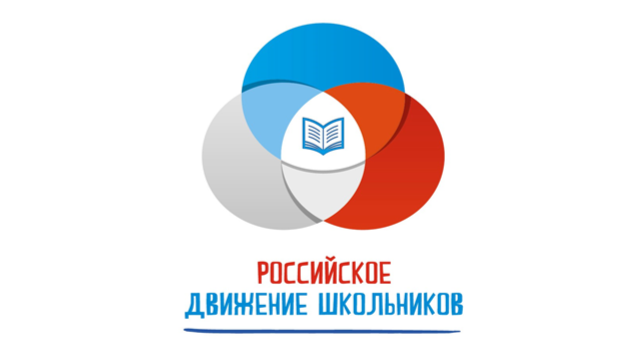 Приложение к Рекомендациям по работе Российского движения школьников в Красноярском краеПриложения:Типовой план работы РДШ в школе.Типовой план работы муниципального штаба РДШ.Региональный план инфраструктурного проекта молодежной политике«Российское движение школьников Красноярского края»  на 2017 –2018 учебный год.Книга контактов. Типовой сценарий посвящения в Участники Российского движения школьниковУчастники:ВедущийДиректор общеобразовательного учрежденияЗаместитель директора по воспитательной частиПредставитель РДШ (координатор РДШ в муниципальном образовании)Построение обучающихся и родителей для проведения торжественной линейки.Звучит гимн РФ. В центр выходит ведущий.Ведущий:Добрый день, дорогие друзья!29 октября 2015 г. по Указу Президента в Российской Федерации создано новое движение.Сегодня в этом зале (здесь) собрались те, кто стремится к новым вершинам и готов рисковать, те, для кого не существует ничего невозможного, и кто точно знает, что сегодня именно он станет одним из активистов Российского движения школьников Красноярского края.Музыкальная отбивкаВедущий:Для приветственного слова на сцену (если в закрытом помещении) приглашается директор нашей школы Иванов Иван Иванович.Приветственное слово И.И. ИвановаВедущий:Российское движение школьников – уникальный мир, где каждый сможет обрести себя, найти занятие по душе и открыть новые горизонты. Проморолик РДШ 00:30Ведущий:Нас целая страна!Сегодня к Российскому движению школьников присоединились все субъекты нашей необъятной Родины. От Калининграда до Владивостока, от Крыма и до Камчатки каждый знает, что мы будущее страны!В каждой школе Красноярского края будут избраны Советы лидеров Российского движения школьников, в которые войдут представители всех уровней общеобразовательной школы. Именно школьные Советы станут той движущей силой, которая поведет наше движение вперед!Музыкальная отбивкаВедущий подходит к рядам, в которых стоят обучающиеся школыВедущий:Для торжественного вручения почетного знака Участника/Активиста Российского движения школьников на сцену приглашается заместитель директора по воспитательной части ФИО и представитель РДШ муниципального округа ФИОПочетный знак вручается (заместитель директора по воспитательной части произносит ФИО обучающегося, мама/папа или представитель РДШ муниципального образования прикалывает значок обучающемуся):Общее фотоВедущий:Российское движение школьников – это новые возможности, которые изменят вашу жизнь. Это уникальный шанс проявить себя и стать лучшим, участвуя в конкурсах и фестивалях.Это открытая площадка где каждый может заявить о себе и общаться со сверстниками со всей страны.Наша церемония подошла к концу, но мы не прощаемся, а говорим вам «До встречи на мероприятиях Российского движения школьников»Музыкальная отбивка (песня РДШ)Свободный формат.Форма заявления на вступление в Участники Российского движения школьниковСовет регионального отделения Российского движения школьниковКрасноярского края						от __________________________________________(ФИО)________________________________________________________________________________________обучающегося:_______________________________									(класс, школа)________________________________________________________________________________________Тел.: ________________________________________e-mail: ______________________________________З  А  Я  В  Л  Е  Н  И  Е.Прошу принять меня в Участники Общероссийской общественно-государственной детско-юношеской организации «Российское движение школьников».Цели и задачи Общероссийской общественно-государственной детско-юношеской организации «Российское движение школьников» поддерживаю.Обязуюсь действовать в соответствии с Уставом Общероссийской общественно-государственной детско-юношеской организации «Российское движение школьников».« ____ » ________________ 20 ___ г.                      ___________________________________(личная подпись)ФОРМА АНКЕТЫвступающего в Участники Общероссийской общественно-государственной детско-юношеской организации «Российское движение школьников»Красноярское региональное отделение______________________________________________________________________________________(наименование муниципального образования)______________________________________________________________________________________(наименование общеобразовательной организации)Фамилия ______________________________________________________________________________
Имя __________________________________________________________________________________Отчество______________________________________________________________________________Дата рождения ___________________________________________________Пол: мужской, женский (нужное подчеркнуть)4. Класс ____________________________________________________________5. Образование _______________________________________________________________________________
(наименование учебного заведения, дата окончания, если Претенденту более 17 лет)
6. Место работы, должность ____________________________________________________________________ 7. Должность или направление деятельности в Общероссийской общественно-государственной детско-юношеской организации «Российское движение школьников» (далее РДШ) _______________ ____________________________________________________________________________________________

8. Контактный телефон (рабочий, мобильный) ____________________________________________________9. Адрес электронной почты: _________________________________________________________________10. Фамилия, Имя, Отчество (мамы/папы/законного представителя) _________________________________
________________________________________________________________________________________________________________________________________________________________________________________11. Контактный телефон (мамы/папы/законного представителя) _____________________________________12. Адрес электронной почты (мамы/папы/законного представителя): ________________________________
Дата заполнения ____________________ 		Личная подпись ______________________________Дата заполнения ____________________  		Личная подпись ______________________________ (мамы/папы/законного представителя)Форма согласия от родителей/законных представителей на вступление Претендента в общественную организацию, в случае, если Претенденту не исполнилось 14 летСовет регионального отделения Российского движения школьниковКрасноярского краяот __________________________________________(ФИО родителя/законного представителя)________________________________________________________________________________________Тел.: ________________________________________e-mail: ______________________________________СОГЛАСИЕна вступление в Общероссийскую общественно-государственную детско-юношескую организацию «Российское движение школьников» __________________                		                             «_____»______________ 20___ г.Я, _________________________________________________________________________________, (ФИО родителя или законного представителя)паспорт _____ ____________, выдан ____________________________________________________                        (серия,  номер)                                                           (когда, кем)     ___________________________________________________________________________________ (в случае опекунства / попечительства указать реквизиты документа, на основании которого осуществляется опека или попечительство) ___________________________________________________________________________________(адрес)даю согласие на вступление в Общероссийскую общественно-государственную детско-юношескую организацию «Российское движение школьников» моего ребенка ____________________________________________________________________________________ (фамилия, имя, отчество ребенка)паспорт (свидетельство о рождении) ______ _____________, выдан __________________________			(серия/ номер)				(когда, кем)     ____________________________________________________________________________________(адрес)«____» _____________ 201_ г.  _________________ / ________________________________Директору КГАУ «Краевой Дворец молодежи»Карпову Д.Е.от _______________________________________			(ФИО )_________________________________________			(место жительства)___________________________________________(ФИО)_________________________________________(место жительства)Тел.: ____________________________________e-mail: __________________________________СОГЛАСИЕна использование и обработку персональных данных __________________                		                             «____»______________ 20___ г.Я, _________________________________________________________________________________, (ФИО участника старше 14 лет)паспорт _____ ____________, выдан ____________________________________________________                       (серия,		 номер)                                                           (когда, кем)     ____________________________________________________________________________________ ____________________________________________________________________________________(адрес)даю согласие на обработку персональных данных оператору краевому государственному автономному учреждению «Краевой Дворец молодежи» (далее - Краевой Дворец молодежи),  расположенному по адресу: 660003, Россия, Красноярский край, г. Красноярск, ул. Академика Павлова, д.21, в связи с подачей заявления на вступление в Участники Российского движения школьников, в том числе на сбор, систематизацию, накопление, хранение, уточнение, использование, передачу персональных данных третьим лицам, в том числе юридическим и физическим лицам – исключительно для нужд обеспечения моего участия в деятельности Российского движения школьников, (при обязательном условии соблюдения конфиденциальности персональных данных), а также на блокирование и уничтожение персональных данных.Перечень персональных данных, на обработку которых дается согласие: фамилия, имя, отчество, школа, класс, домашний адрес, дата регистрации по месту проживания, дата рождения, место рождения, серия и номер паспорта, сведения о выдаче паспорта, включая дату выдачи и код подразделения, серия и номер миграционной карты, вида на жительство, разрешения на временное проживание,  телефон, адрес электронной почты, фамилия, имя, отчество и номер телефона, серия и номер паспорта, сведения о выдаче паспорта, включая дату выдачи и код подразделения одного или обоих моих родителей (законных представителей), результаты моего участия в различных олимпиадах, смотрах, конкурсах, соревнованиях и т.п., сведения о размере одежды, сведения о состоянии здоровья и иные необходимые данные.Данным заявлением разрешаю считать общедоступными, в том числе выставлять в сети Интернет, следующие персональные данные: фамилия, имя, отчество, класс, место обучения, место проживания.Даю согласие на участие в интервью, фото и видео съемке, на редактирование и использование фото-, видеозаписей в некоммерческих целях, а также в рекламе деятельности Российского движения школьников, включая печатную продукцию, размещение в сети Интернет и других средствах.Я согласен(-сна), что обработка персональных данных может осуществляться как с использованием автоматизированных средств, так и без таковых.Настоящее согласие действует бессрочно.Я оставляю за собой право отозвать настоящее согласие, письменно уведомив об этом КГАУ «Краевой Дворец молодежи».В случае получения моего письменного заявления об отзыве настоящего согласия КГАУ «Краевой Дворец молодежи» обязано прекратить обработку или обеспечить прекращение обработки персональных данных и уничтожить или обеспечить уничтожение персональных данных в срок, не превышающий 30 дней с даты поступления указанного отзыва. Об уничтожении персональных данных КГАУ «Краевой Дворец молодежи» обязано уведомить меня в письменной форме.«____» _____________ 201_ г.  _________________ / ________________________________Директору КГАУ «Краевой Дворец молодежи»							Худякову А.А._______________________________________							(ФИО родителя (законного представителя)							_______________________________________									(место жительства)							Тел.: _______________________							e-mail: ______________________СОГЛАСИЕна использование и обработку персональных данных __________________                		                             «____»______________ 20___ г.Я, __________________________________________________________________________________, (ФИО родителя или законного представителя)паспорт _____ ____________, выдан _____________________________________________________                        (серия,  номер)                                                           (когда, кем)     _____________________________________________________________________________________ (в случае опекунства / попечительства указать реквизиты документа, на основании которого осуществляется опека или попечительство) ____________________________________________________________________________________(адрес)на основании Семейного кодекса РФ и Федерального закона от 27.07.2006 г. № 152-ФЗ «О персональных данных» даю согласие на обработку персональных данных родителя (законного представителя), а также моего ребенка_____________________________________________________________________________________ (фамилия, имя, отчество ребенка)паспорт (свидетельство о рождении) ______ _____________, выдан __________________________			 (серия,          номер)                             (когда, кем)     ____________________________________________________________________________________(адрес)(далее «Ребенок»), оператору, краевому государственному автономному учреждению «Краевой Дворец молодежи» (далее - Краевой Дворец молодежи),  расположенному по адресу: 660003, Россия, Красноярский край, г. Красноярск, ул. Академика Павлова, д.21, в связи с подачей заявления на вступление в Участники Российского движения школьников, в том числе на сбор, систематизацию, накопление, хранение, уточнение, использование, передачу персональных данных третьим лицам, в том числе юридическим и физическим лицам – исключительно для нужд обеспечения участия Ребенка в деятельности Российского движения школьников, (при обязательном условии соблюдения конфиденциальности персональных данных), а также на блокирование и уничтожение персональных данных.Перечень персональных данных Ребенка, на обработку которых дается согласие: фамилия, имя, отчество, школа, класс, домашний адрес, дата регистрации по месту проживания, дата рождения, место рождения, серия и номер паспорта (свидетельства о рождении), сведения о выдаче паспорта (свидетельства о рождении), включая дату выдачи и код подразделения, серия и номер миграционной карты, вида на жительство, разрешения на временное проживание,  телефон, адрес электронной почты, фамилия, имя, отчество и номер телефона, серия и номер паспорта, сведения о выдаче паспорта, включая дату выдачи и код подразделения одного или обоих родителей (законных представителей) Ребенка, результаты участия Ребенка в различных олимпиадах, смотрах, конкурсах, соревнованиях и т.п., сведения о размере одежды, сведения о состоянии здоровья и иные необходимые данные.Данным заявлением разрешаю считать общедоступными, в том числе выставлять в сети Интернет, следующие персональные данные моего ребенка: фамилия, имя, отчество, класс, место обучения, место проживания.Даю согласие на участие ребенка в интервью, фото и видео съемке, на редактирование и использование фото-, видеозаписей в некоммерческих целях, а также в рекламе деятельности Российского движения школьников, включая печатную продукцию, размещение в сети Интернет и других средствах.Я согласен(-сна), что обработка персональных данных может осуществляться как с использованием автоматизированных средств, так и без таковых.Настоящее согласие действует бессрочно.Я оставляю за собой право отозвать настоящее согласие, письменно уведомив об этом КГАУ «Краевой Дворец молодежи».В случае получения моего письменного заявления об отзыве настоящего согласия КГАУ «Краевой Дворец молодежи» обязано прекратить обработку или обеспечить прекращение обработки персональных данных и уничтожить или обеспечить уничтожение персональных данных в срок, не превышающий 30 дней с даты поступления указанного отзыва. Об уничтожении персональных данных КГАУ «Краевой Дворец молодежи» обязано уведомить меня в письменной форме.«____» _____________ 201_ г.  _________________ / ________________________________ПРОЕКТ№Наименование мероприятияДата проведенияАннотацияОтветственный1.2.3.4.5.№Наименование мероприятияДата проведенияАннотацияОтветственный1.2.3.4.5.№НаименованиеДата проведенияАннотация1.Подготовка (написание, экспертное обсуждение) нормативных документов по работе инфраструктурного проекта «РДШ»Июнь - август  2017 г.Подготовка рекомендаций, описывающих и конкретизирующих работу «Российского движения школьников» на территории Красноярского края. Обсуждение рекомендаций в рабочих группах для вынесения на расширенное заседание регионального Совета.2.Участие дружины «Российское движение школьников» в ТИМ «Бирюса-2017»Июль 2017 г.В рамках смены «Молодые профессионалы» международного молодёжного форума ТИМ «Бирюса» будет работать дружина «Российское движение школьников», участниками которой будут координаторы муниципальных отделений РДШ Красноярского края. В рамках работы дружины для ее участников будет организована специальная образовательная программа, форсайт-сессия и тренинги.3.Заседание Совета РДШ с обсуждением рекомендаций по работе движенияАвгуст 2017 г.Проведение расширенного заседания Совета регионального отделения. Презентация и обсуждение рекомендаций по работе регионального отделения РДШ и его муниципальных отделений.Обсуждение процедуры посвящения детей в участники РДШ. Обсуждение вопросов, связанных с кадровой обеспеченностью работы проекта.4.Участие активистов «Российское движение школьников» в ТИМ Юниор (организация пресс-центра РДШ, установка шатра, проведение посвящения)Июль - август  2017 г.ТИМ «Юниор» – это уникальная образовательная площадка, созданная для подростков Красноярского края.Летом 2017 года состоится юбилейный, пятый, Юниор, в рамках которого пройдёт 12 тематических смен, соответствующих направлениям флагманских программ молодёжной политики Красноярского края. Каждая смена длится 9 дней.В рамках ТИМ «Юниор-2017» будет работать специальная образовательная программа РДШ, презентационный шатер РДШ. В конце каждой смены пройдут посвящения в ряды движения.5.Секция «Российского движения школьников» Красноярского края в рамках краевого Августовского педагогического совета23 августа 2017 г.В рамках работы «Августовского педагогического совета» пройдет секция «Российское движение школьников – от общих вводных к конкретным моделям работы», на которой будет представлена модель работы движения. Участниками секции станут Руководители Муниципального органа управления образованием, руководителей муниципальных образовательных организаций, кураторы и координаторы Российского движения школьников. 6.Отправка документов в муниципальные образования по работе Российского движения школьников на территории Красноярского края25 августа 2017 г.Отправка за подписью Губернатора Красноярского края (по согласованию) письма с рекомендациями по вступлению и работе Российского движения школьников на территории Красноярского края.7.Торжественные линейки в общеобразовательных учреждениях1 сентября 2017 г.Проведение в школах торжественных линеек с показом видеообращения от председателя регионального отделения РДШ.8.Создание площадки для активистов РДШ на платформе krasleader.ru.20 сентября 2017 г.Создание отдельного рейтинга и бонусной системы для активистов РДШ Красноярского края на платформе krasleader.ru. 9.Организация семинар-совещания координаторов и кураторов «Российского движения школьников» Красноярского края 29 Сентября     2017 г.Семинар-совещание координаторов и кураторов инфраструктурного проекта «Российское движение школьников» включает в себя дискуссионные площадки и образовательные блоки. Дискуссионные площадки направлены на выработку единой стратегии развития Российского движения школьников. Образовательный формат включает в себя ряд тренингов по направлениям движения.10.Создание и запуск YouTube каналаОктябрь 2017 г.Создание канала РДШ для популяризации движения и обучения пресс-центра РДШ.11.Разработка и утверждение положений конкурсов флагманских программ Красноярского края в рамках РДШ1 октября 2017 г.Написание положений и составление календарей конкурсов флагманских программ Красноярского края в рамках РДШ.12.Запуск проекта «Краевая школьная кейсовая лига»Октябрь - ноябрь 2017 г.февраль – май  2018 г.Краевая школьная кейсовая лига – краевой проект РДШ, который направлен на формирование у школьников активной жизненной позиции, развитие надпрофессиональных компетенций (умение работать в команде, системное мышление, навыки эффективной презентации и т.д.), а также профессиональную ориентацию. Осенняя школьная лига пройдет в два этапа: отборочный (заочный) и финал (очный). Весенняя лига пройдет в четыре этапа: отборочный, образовательный, полуфинал и финал. 13.Запуск проекта «Школьная лига дебатов»Октябрь 2017 г.(Муниципальный этап)Круглогодичный проект, направленный на формирование у школьников навыков презентации своих мыслей, построения аргументационной базы, работе в команде. Проект пройдет в формате чемпионатов. Партнером проекта выступить Молодежный парламент Красноярского края при Законодательном Собрании края. Финальные поединки пройдут в рамках II Зимнего слета РДШ.14.Разработка проекта «Юный профессионал»Октябрь-ноябрь 2017 г.Круглогодичный проект, направленный на формирование у школьников профессиональных навыков.15.Организация краевого посвящения в активисты Движения 29 октября 2017 г.В День рождения РДШ пройдет торжественное посвящение самых активных школьников в ряды движения. Планируется, что участие в церемонии посвящения примет руководство региона.16.РДШ на Новом фарватере 2017Ноябрь-декабрь 2017 г.Организация зональных семинар-совещаний для муниципальных координаторов «Российского движения школьников» Красноярского края в рамках которых пройдут лекции и мастер-классы для координаторов и кураторов РДШ в рамках Нового Фарватера. Так же проведение лекций и конкурсов для участников РДШ, в том числе «Краевая медиа – школа». 17.Запуск проекта «Школьная лига КВН»Ноябрь 2017 г.Круглогодичный проект, направленный на развитие КВН в общеобразовательных учреждениях. 18.Запуск проекта «В центре Сибири»Ноябрь 2017 г.Круглогодичный проект, направленный на повышение уровня знаний школьников о родном регионе.19.Посвящение в активисты РДШ7 декабря 2017 г.Проведение торжественного посвящения в активисты РДШ Красноярского края.20.Зональная школа актива РДШ Красноярского края Ноябрь - Декабрь2017 г.Школа будет проходить по зональному принципу.Программа Школы предусматривает творческий, спортивный и образовательный блоки, для участия в которых учащиеся заранее подавали заявку.Участниками Школы станут председатели Совета лидеров РДШ своей школы, а также победители различных краевых конкурсов и проектов.21.Заседание регионального Совета РДШДекабрь 2017 г.Заседание Совета в рамках «II Зимнего Слета» Российского движения школьников Красноярского края. Подведение итогов работы РДШ за 2017 год, корректировка плана работы на 2018 год.22.Зимний Слет РДШДекабрь 2017 г.Проведение слета активистов движения со всего Красноярского края. В рамках слета пройдет насыщенная образовательная, культурная и спортивная программа.23.Запуск проекта «Юный профессионал»Февраль 2018 г.Круглогодичный проект, направленный на формирование у школьников профессиональных навыков.24.Организация семинар-совещания для муниципальных координаторов и кураторов «Российского движения школьников» Красноярского краяФевраль 2018 г.Семинар-совещания координаторов и кураторов инфраструктурного проекта «Российское движение школьников» включает в себя дискуссионные площадки и образовательные блоки. Дискуссионные площадки направлены на выработку единой стратегии развития Российского движения школьников. Образовательный формат включает в себя ряд тренингов по направлениям движения.25.Школьный конвентМарт 2018 г.В рамках конвента пройдет насыщенная образовательная, культурная программа, а также финалы различных краевых конкурсов.26.Посвящение в активисты РДШ19 мая 2018 г.Проведение торжественного посвящения в активисты РДШ Красноярского края.27.Участие дружины «Российское движение школьников» на ТИМ «Бирюса-2018»Июль 2018 г.В рамках смены «Молодые профессионалы» международного молодёжного форума ТИМ «Бирюса» будет работать дружина «Российское движение школьников», участниками которой станут муниципальные координаторы В рамках дружины пройдет отдельная образовательная программа, форсайт-сессия и тренинги.28.Слет актива РДШ на ТИМ «Юниор»Август 2018 г.Планируется, что ТИМ «Юниор – 2018» станет слетом актива РДШ в 2018 году. Участниками юниора станут активисты РДШ, активно принимающие участие в работе флагманских программ края.29.Секция «Российского движения школьников» Красноярского края в рамках краевого Августовского педагогического совета23 августа 2017 г.В рамках работы «Августовского педагогического совета» пройдет презентация итогов работы Движения в Красноярском крае, а также плана на 2018 – 2019 учебный год.30.Выезды в муниципальные образованияПостоянноДля формирования четкой управленческой модели работы Движения и мониторинга текущей работы в течение года будут организованы выезды членов регионального отделения РДШ в территории края.31.Краевые дистанционные конкурсыПостоянноПо направлениям флагманских программ в течение года пройдет 76 краевых дистанционных конкурсов. Список конкурсов в Приложении. Участие в конкурсах проходит в соответствии с Положением по каждому конкурсу.32.Организация вебинаров для координаторов и кураторов РДШ в муниципальных образованиях краяПостоянноПроведение совещаний, мастер-классов и обучения кадров РДШ по средствам вебинаров.33.Проведение собраний рабочих групп регионального Совета по основным направлениям РДШ ПостоянноПроведение рабочих собраний групп по основным направлениям развития движения с целью формирования планов, методических рекомендаций и поддержки мероприятий движения на территории края.34.Работа Краевого пресс-центра РДШПостоянноВ рамках деятельности Краевого пресс-центра РДШ будет организована следующая постоянная работа:- YouTube канал Российского движения школьников (телевидение РДШ);- ведение социальных сетей РДШ;- школа наставников (закрепление профессиональных наставников за активом краевого пресс-центра);- работа пресс-центра на крупнейших событиях края.35.Проведение зональных скайп-совещаний с координаторами РДШПостоянноПроведение совещаний РДШ по средствам скайп-конференций.36.Участие во Всероссийских конкурсах и проектах (в т.ч. отправка в ВДЦ)ПостоянноУчастие во Всероссийских конкурсах и проектах согласно отдельному плану (в том числе организация региональных этапов).Фамилия, имя, отчествоДолжностьКонтактыМихальченко Владислав АлександровичПредседатель Российского движения школьников Красноярского края- Ссылка «В контакте»: https://vk.com/vladislav.mikhalchenko- Номер телефона: +7(929)333-74-86- Адрес электронной почты: mpkrk24.mva@gmail.comПетухова Елена НиколаевнаНачальник отдела по развитию Российского движения школьников Красноярского края КГАУ «Краевой Дворец Молодежи»- Ссылка «В контакте»: https://vk.com/id308752327- Номер телефона: +7(391) 260-84-44- Адрес электронной почты:rdsh.krsk@gmail.comСвиридов Евгений АлександровичКоординатор Российского движения школьников по Красноярскому краю- Ссылка «В контакте»: https://vk.com/sviridovea- Номер телефона: +7(913)049-19-40- Адрес электронной почты: evgeniy.sviridov.90@mail.ru  Рив Александр ЮрьевичРуководитель информационно-медийного направления РДШ Красноярского края- Ссылка «В контакте»:https://vk.com/reev777- Номер телефона: +7(913)513-74-11- Адрес электронной почты:Reev777@mail.ru№ п/пФИО обучающегосяКласс1ФИО1А2ФИО6С3ФИО8В…….…25ФИО10А